TEMAT LEKCYJNY ZGODNY Z NASZYM PODRĘCZNIKIEM Repetytorium Ósmoklasisty.TEMAT LEKCYJNY15th  June 2020/ Topic:  Powtórka gramatyki (unit 8)15th  June 2020/ Topic:  Powtórka gramatyki (unit 9)NAJWAŻNIEJSZE INFORMACJE i  ZADANIE: Quizlet: wyszukaj: Repetytorium Ósmoklasisty  - dowolne słówka do powtórzenia https://drive.google.com/file/d/11QRxTqinOI0olV64jtSqTqfCtS6sJk9L/view?usp=sharingPowtórka gramatyki (unit 8): Zdania warunkowePrzeczytaj powtórkę gramatyczną z WB, p.81+ notatki w zeszycieNapisz rozwiązania do zeszytu:  SB (książka), p.68, ex. 9, 10, 11 (e-desk), 12Powtórka gramatyki (unit 9): Strona biernaPrzeczytaj powtórkę gramatyczną z WB, p.91 + notatki w zeszycieNapisz rozwiązania do zeszytu:  SB (książka), p.78, ex. 8, 9, 10 (e-desk), 11POWTÓRZCIE PRZED EGZAMINEM BANK FUNKCJI JĘZYKOWYCH  - ROBILIŚCIE Z TEGO FISZKI DO NAUKI WB, p.150 -155POWTÓRZCIE PRZED EGZAMINEM BANK ŚRODKÓW JĘZYKOWYCH: WB, p.156 -161POWTÓRZCIE PRZED EGZAMINEM BANK PISANIA:  WB, p.162 -168Ze względu na prawie całkowicie zapełnioną pocztę mailowa (2% wolnego na gmailu) przeznaczoną na zdalne nauczanie(3 szkoły, klasy 1-8), od poniedziałku 15.06.2020 nie musicie przesyłać zdjęć notatek, ALE OCZYWIŚCIE NA BIEŻĄCO PRACUJCIE - tematy lekcyjne będę Wam przesyłać cały czas.A TERAZ KILKA SŁÓW PRZED EGZAMINEM:18.06.2020 PISZECIE EGZAMIN Z JĘZYKA ANGIELKIEGO! MAM NADZIEJĘ, ŻE PRZEZ OSTATNIE DWA LATA WSPÓŁPRACY UDAŁO NAM SIĘ OPANOWAĆ MATERIAŁ PRZYGOTOWYWUJĄCY WAS DO EGZAMINU ÓSMOKLASISTY. WIEM, ŻE TEMPO BYŁO SPORE, ALE NAJWAŻNIEJSZE RZECZY ZROBILIŚMY PRED WIRUSEM.TERAZ ŻYCZE WAM POWODZENIA – JESTEM PEWNA ŻE WSZYSTKO BĘDZIE DOBRZE! DAJCIE Z SIEBIE 100 % W KAŻDYM DNIU EGZAMINACYJNYM.  WIELKA SZKODA ŻE NIE MOGĘ OSOBIĆIE ŻYCZYĆ WAM WSZYSTKIEGO DOBREGO. PRZESYŁAM WAM POZYTYWNE MYŚLI I TREŚĆ MOJEJ ULUBIONEJ PIOSENKI :Bob Marley - Three little birdshttps://www.tekstowo.pl/piosenka,bob_marley,three_little_birds.html – DOSTĘPNE TEŻ TŁUMACZENIE PIOSENKI https://www.youtube.com/watch?v=EYi5aW1GdUUDon't worry ________a thing
'Cause every little thing gonna be ________
Singing' ________about a thing
'Cause ________ little thing gonna be alright________this mornin'
Smiled with the risin' ________
Three little birds
________ by my doorstep
Singin' ________ songs
Of melodies ________ and ________
Saying', (this is my message to you)Singing' don't worry 'bout a thing
'Cause every little thing gonna be alright
Singing' don't worry (don't worry) 'bout a thing
'Cause every little thing gonna be alrightRise up this mornin'
________ with the risin' sun
Three little ________
Pitch by my doorstep
Singin' sweet ________
Of ________melodies pure and true
Sayin', this is my ________ to youSingin' don't worry about a thing, worry about a thing, oh
Every little thing gonna be alright, don't worry
Singin' don't worry about a thing, I won't worry
"'Cause every little thing gonna be alrightSingin' don't worry about a thing
'Cause every little thing gonna be alright, I won't worry
Singin', don't worry about a thing
'Cause every little thing gonna be alright
Singin' don't worry about a thing, oh no
'Cause every little thing gonna be alrightNAJWAŻNIEJSZE SŁOWA Z PIOSENKI:Don't worry about a thing'Cause every little thing gonna be alrightThis is my message to you!TRZYMAM ZA WAS KCIUKI!POZDRAWIAM WAS SERDECZNIE,Mrs. Yellow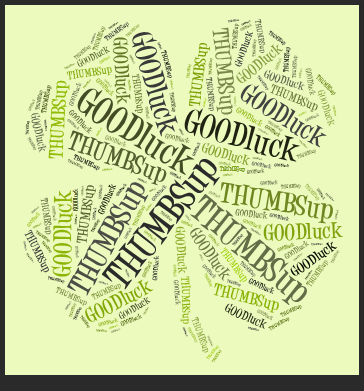 Thumbs up!Good luck!